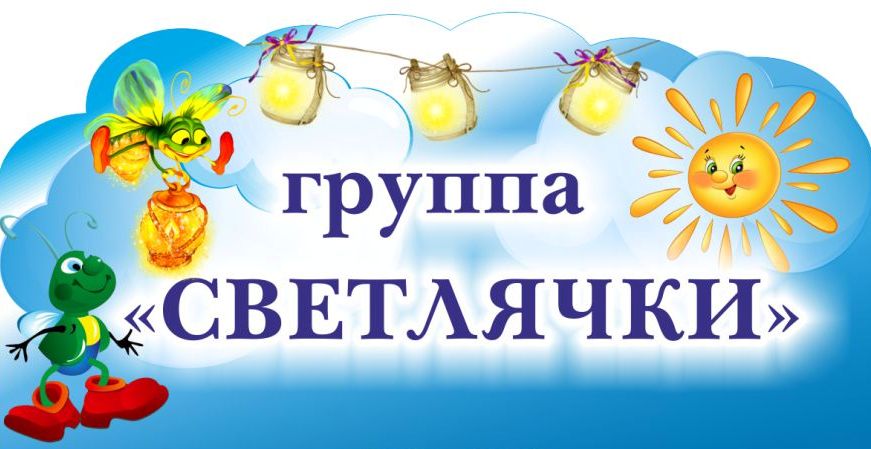 (Старшая группа)Воспитатели: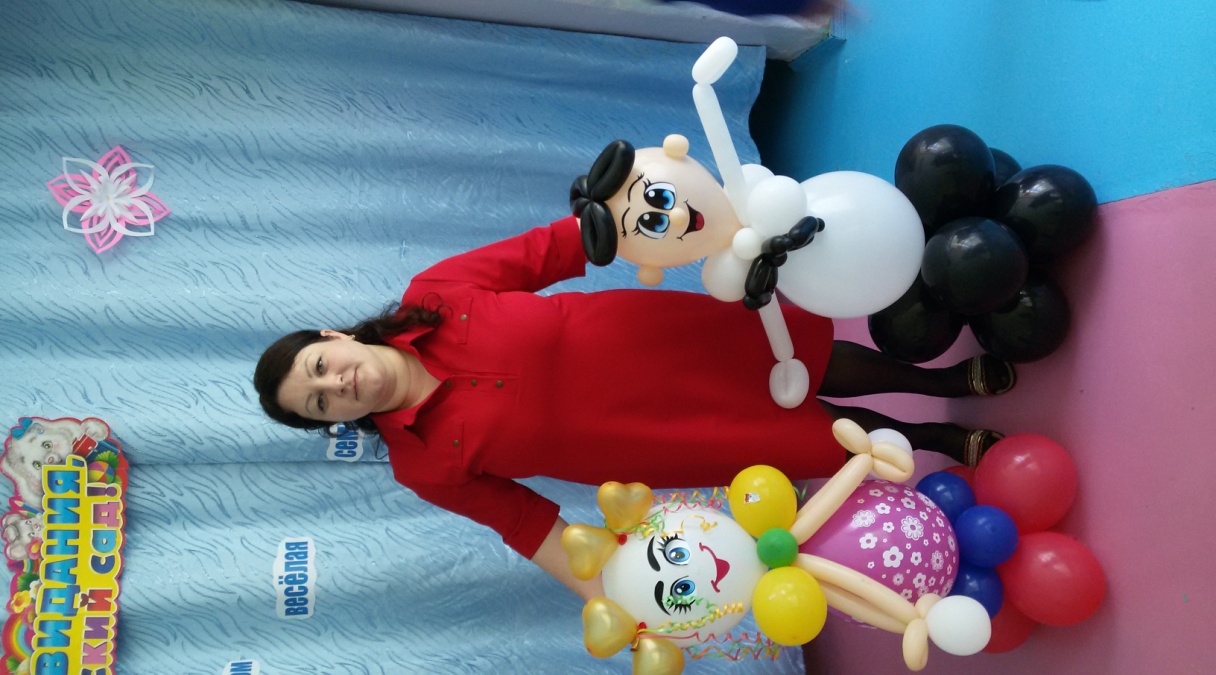 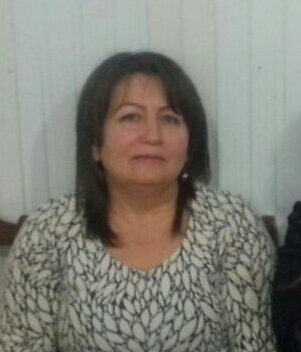 Габулова  Л.Н.        Маргиева Д.А.Предметно – развивающая среда нашей группы построена с учетом ФГОС ДО. При организации предметно – развивающей среды мы использовали принцип интеграции образовательных областей, соответствии с возрастными особенностями и особенностями детей моей группы.В группе созданы игровые центры с учётом гендерных особенностей детей. В них расположены игрушки разных типов:Игрушки – предметы оперирования (набор посуды, набор медицинских принадлежностей, парикмахерский набор, телефон, автомобили, фотоаппарат, утюг)Игрушки персонажи (мелкие игрушки животных и птиц, маски, костюмы, головные уборы).Игры с правилами (кольцеброс напольный, кегли, мячи, скакалки, лото, домино, шашки, настольные игры)Имеются необходимые атрибуты для сюжетно ролевых игр: «Семья», «Больница», «Магазин», «Полиция», «Парикмахерская», «Почта».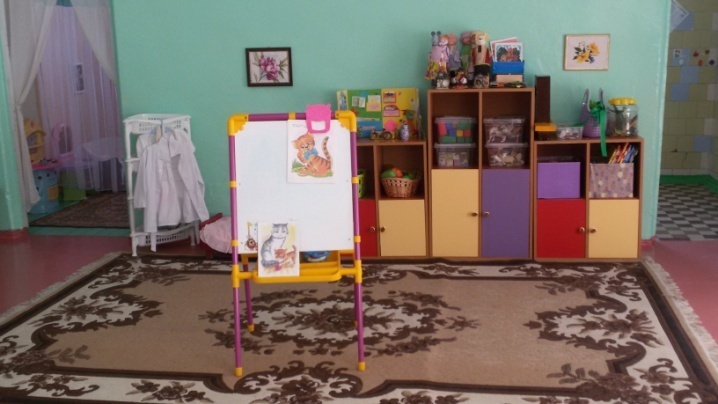 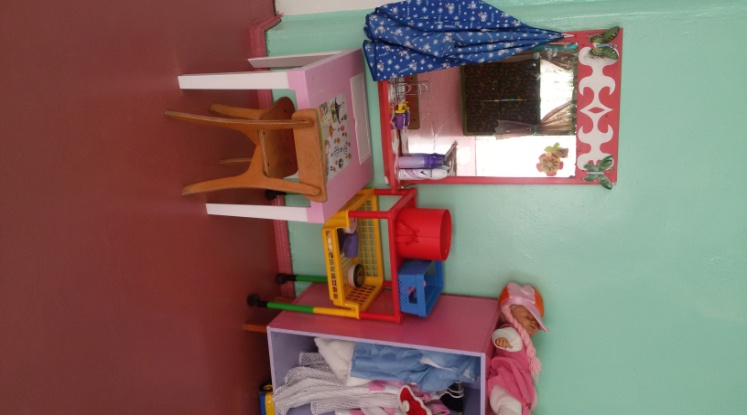 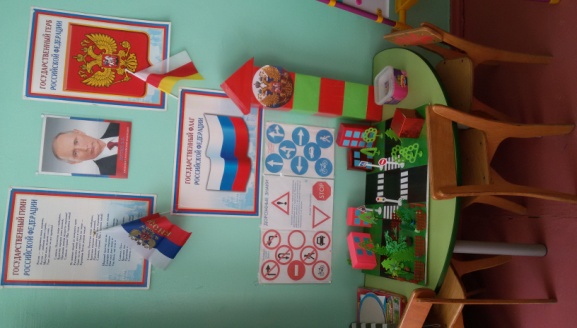 В спортивном  центре  размещено оборудование с учетом программных задач и возрастных особенностей развития детей, для использования ими вне занятий. Организуя спортивный центр, мы старались, чтоб оборудование не только соответствовало возрастным особенностям детей нашей группы, но и было многофункциональным, легко трансформировалось и занимало мало места.В музыкальном центре расположены музыкальные инструменты, такие как: балалайки, синтезатор, барабаны, маракасы, бубны, колокольчики, ксилофоны, ложки, дудки, различные музыкально дидактические игры, аудиотехника, аудиозаписи для различных мероприятий.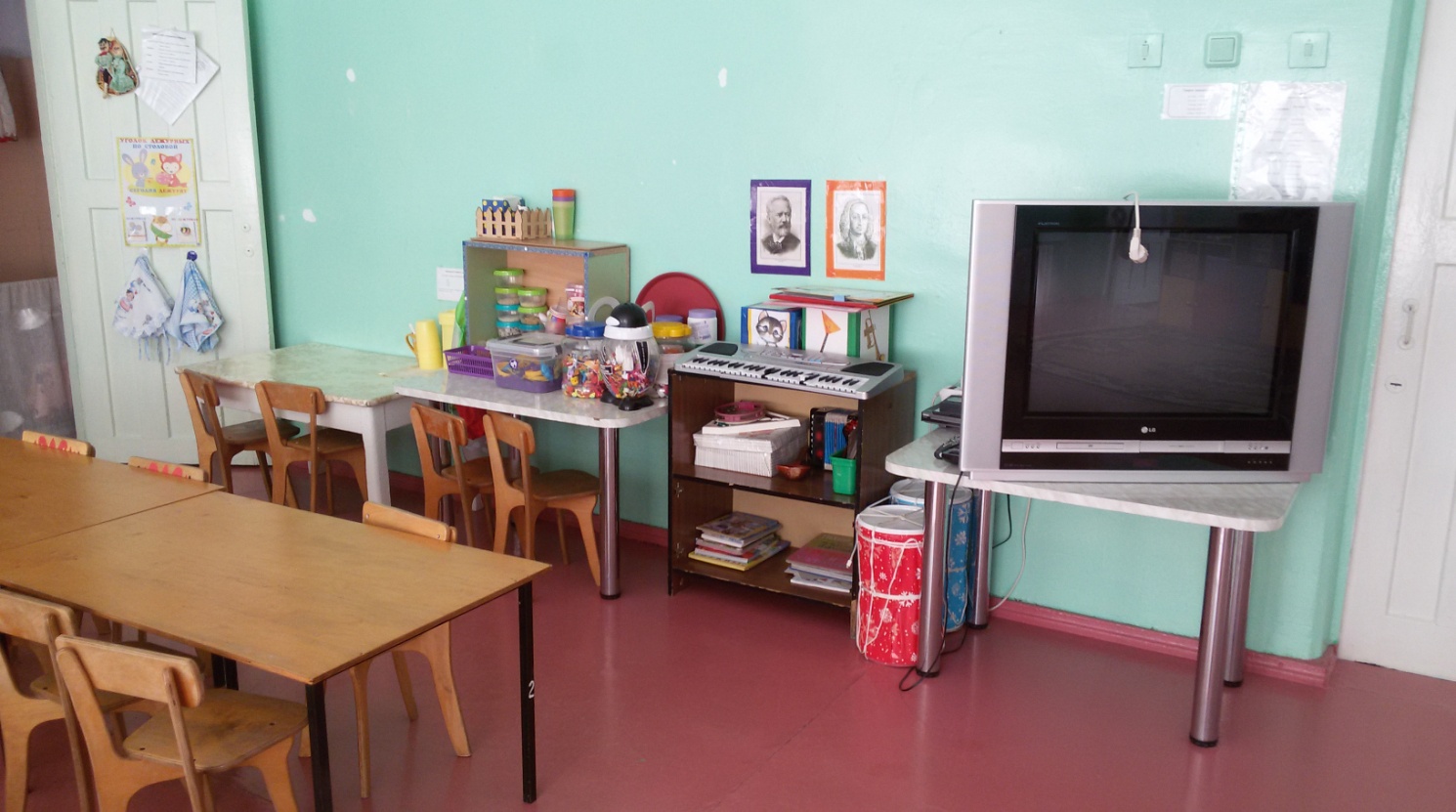 В театральном центре, есть пальчиковые и настольные театры, персонажи для кукольного театра, атрибуты для игр – драматизаций (костюмы, маски, шапочки) и режиссерских игр (маленькие куклы, одежда и предметы  для оперирования ими).В центре изобразительной деятельности находится все необходимое для организации самостоятельной деятельности (доски для лепки, пластилин, салфетки, стеки, карандаши, краски, фломастеры, трафареты, ножницы, бумага разных цветов, картон, клей, кисти и т.д.). Так же размещены материалы для знакомства детей с различными видами изобразительного и декоративно – прикладного искусства.Зона учебной деятельности включает  в себя магнитную доску, разнообразный  раздаточный и демонстрационный материал. Материал подбирается с учетом возрастных особенностей детей, их интересов, как для обыгрывания пройденного материала, так и для самостоятельной деятельности.Мы в своей группе, так же создали богатый и интересный уголок экспериментирования, который каждый раз пополняется. Здесь у нас собраны различные виды сосудов: мерные стаканчики, ложечки, колбочки, пробирки и т. д., коллекция камней - здесь и речные, и морские. А также имеются коллекция из природных материалов, коллекция круп коллекция натуральных ракушек и кораллов разных видов и размеров, коллекция "1000 мелочей". Кроме этого, у нас собрана картотека различных опытов и экспериментов, дидактические игры. Таким образом, грамотное сочетание материалов и оборудования в центре экспериментирования способствуют развитию у детей познавательной активности, любознательности, поддержания интереса к экспериментальной деятельности, ознакомление способам действий, обследованию объектов, расширению познавательного опыта.В центре природы размещены комнатные растения, которые необходимы не только для наблюдений, но и для формирования  трудовых навыков.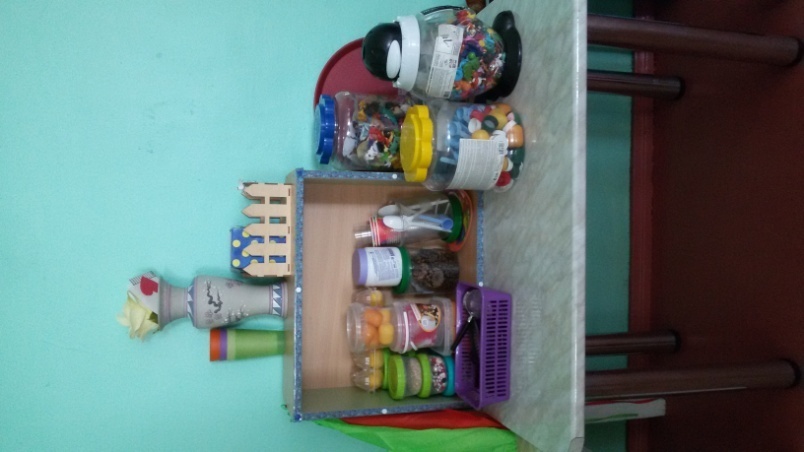 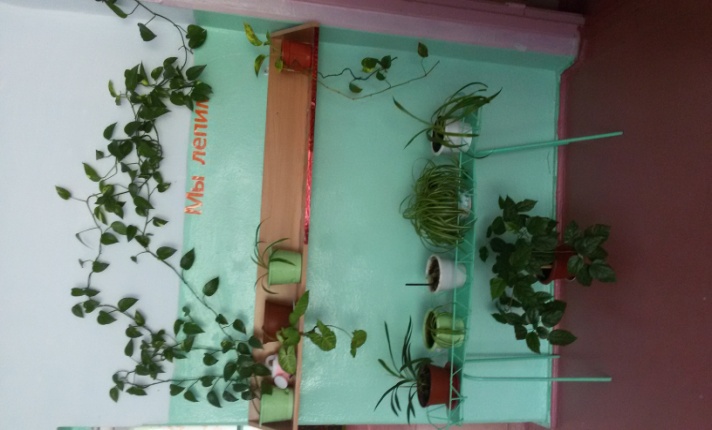 В приемной имеется центр для родителей, в котором периодически меняется информация (папки -  передвижки, различного рода консультации, памятки  и буклеты), а также выставка работ детей « Наше творчество», где родители могут посмотреть работы детей. Оборудование в группе размещено таким образом, что не затрудняет доступ детей к материалу для самостоятельных действий и игр. И способствует развитию инициативы у детей.Все центры в группе мобильны и допускают трансформацию, чтобы дети имели возможность свободно заниматься любимым делом. 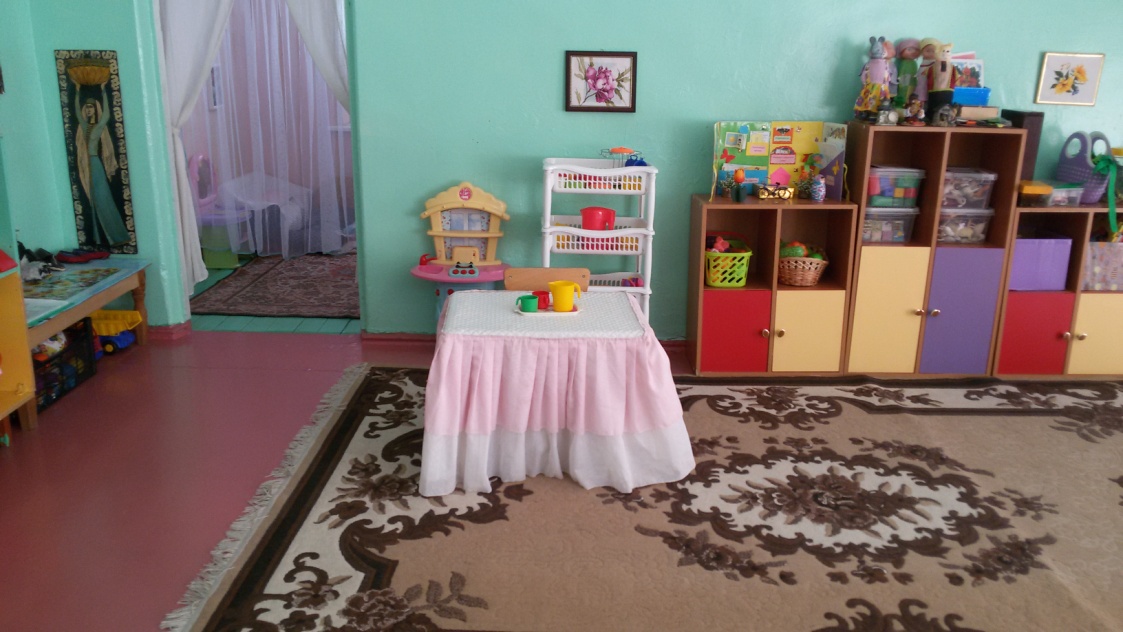 